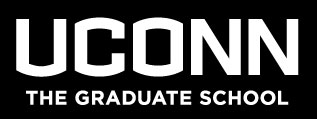 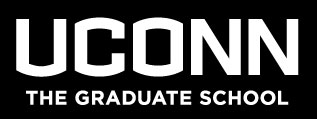 Date:		Wednesday, April 16, 2014 @ 3:03 pm to 4:43 pm Location:	Room 200 – Whetten Graduate Center Subject:	Graduate Faculty Council (GFC) Meeting Minutes Summary Attendees: 	Kari Adamsons, Ivy Alexander, Robert Aseltine, Janet Barnes-Farrell, Richard Bass, Scott Brown, Sandra Chafouleas, Jason Charrette, Zhiyi Chi, Jennifer Dineen (Alternate for Mark Robbins), Mary Anne Doyle, George Elliott, Mark Hamilton, Ashley Helton, Kent Holsinger (Moderator), Bryan Huey, Guillermo Irizarry (Alternate for Miguel Gomes), Kelly Jones (Secretary), Barbara Kream, Louise Lewis, Michael Lynch, Charles Mahoney, George McManus, Mu-Ping Nieh, Kenneth Noll, Shayla Nunnally, Heather Read, Kathleen Segerson, Michael Smith, Timothy Vadas, Janet Watson and Chuanrong Zhang.Video:	Hector (Leo) Aguila, Christopher Heinen and Lynn Puddington. Absent:	Robert Aseltine, Amy Anderson, Daniel Adler, Sulin Ba, Rajeev Bansal, JC Beall, Andrea Calabrese, Rosa Chinchilla, Vernon Cormier, Anne Delany, Steven Demurjian, Kelly Dennis, Kimberly Dodge-Kafka, Morgaen Donaldson, Pouran Faghri, Gayanath Fernando, Maria-Luz Fernandez, Mary Fischer, Miguel Gomes, Ian Gutierrez, Catherine Havens, Mark Healey, William Kraemer, Joseph Loturco, Etan Markus, Mina Mina, Daniel Mulkey, Kelley Newlin-Lew, Gary Powell, Guillermo Risatti, Mark Robbins, Victoria Robinson, Gregory Semenza, Anji Seth, Farhed Shah, Reed (David) Solomon, Richard Sosis, Tammie Spaulding, David Stern, Jiong Tang,  Mark Urban, Jason Vokoun, Kumar Venkitanarayanan and Michael Wallace.The meeting was called to order at 3:03 pm with Kent Holsinger presiding.Agenda item number two (2) was discussed and a brief silence was observed. Agenda item number three (3) – Approval of minutes of the meeting of March 12, 2014 was moved, seconded, and passed by voice vote without dissent. Agenda item number four (4) – Report from Jason Charrette, President GSS. Discussion ensued regarding:Funding:  The University has provided the GSS with the $50,000 that was requested.   Graduate Student Unionization: The unionization has passed approval by University administration and the graduate students want to thank everyone for the support. Graduate Housing:  As stated in prior meetings, there will be limited housing for graduate students; maybe 40 beds.   Agenda item number five (5) – Presented for voting – Authorization To Confer Graduate Degrees – was discussed, moved, seconded and passed by voice vote without dissent after a slight correction is made to the years.Agenda item number six (6) – Presented for voting – Certificate Policy – was discussed, moved, seconded and provisionally passed by voice vote pending EC approval. Report from Dean Kent Holsinger.It was announced that this will be Sandy Chafouleas last meeting.  She will be leaving The Graduate School and her membership in the Graduate Faculty Council to return to Neag full time. There is one (1) voting seat on Executive Committee that will need to be presented for voting at the next meeting. The next meeting of the Graduate Faculty Committee is will be scheduled for Wednesday, September 17, 2014.The meeting adjourned at 4:45 pm with 35 individuals in attendance.  